05-069 Шкода, Skoda-9Tr 4х2 3-дверный троллейбус, мест: общее 100, сидящих 24, снаряжённый вес 9 тн, полный 15.6 тн, AL-2943rN 115 кВт, 60 км/час, поставлено в СССР 5670 экз., Чехословакия 1962-82 г.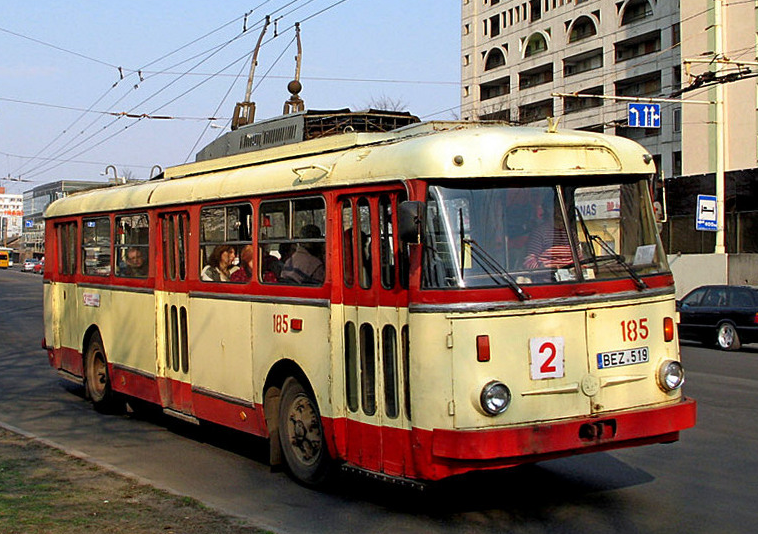 Андрей Бутковский, 2007, компиляция. Свой первый троллейбус Электротехнический завод компании Škoda выпустил в 1936 г. для Праги, где велись работы по строительству троллейбусного маршрута. Škoda 1Тr, в то время получивший наименование Škoda 656Р, построили на шасси грузового автомобиля. Красно-кремовая машина работала в столице до 1955 г. Визит первого секретаря ЦК КПСС Никиты Хрущева на завод в 1957 г. разделил на две части историю троллейбусов марки Škoda. Годом ранее на заводе был начат выпуск модели 8Тr, партия которых после визита Н. С. Хрущёва была отправлена в СССР.    В 1958 г. появился первый прототип будущей легендарной "девятки." По оборудованию и конструкции отдельных узлов она была ближе к 8Tr, чем к "девятке".  Второй прототип был создан в 1961 году. Он уже практически не отличался от будущих серийных троллейбусов, выпуск которых был налажен в 1962 году. По сравнению с Škoda-8Tr в новой модели были изменены пневматическая система и электрическая схема, установлен тяговый электродвигатель с лучшими характеристиками, применено люминесцентное освещение. Škoda-9Tr сразу же стала популярной моделью не только в Чехословакии, но и далеко за ее пределами. Наибольшее количество "девяток" эксплуатировалось, конечно же, в Советском Союзе.СССР познакомился с чешскими троллейбусами еще в 1959 году, когда новые машины Škoda-8Tr поступили для работы на междугородной трассе "Симферополь - Ялта" в Крыму. Изначально на этой уникальной линии планировали эксплуатировать отечественные машины, но испытания троллейбусов МТБ-82 показали, что они не способны работать на горной трассе. На затяжном спуске с Ангарского перевала перегревались пуско-тормозные реостаты, которые были рассчитаны на работу троллейбусов в городах с равнинным рельефом местности. Этой проблемы не было у чешских троллейбусов. Кроме того, их эксплуатацию на трассе "Симферополь - Ялта" определил ряд других преимуществ - лучшая маневренность на горных серпантинах, улучшенная система динамического торможения, большая прочность кузова и ходовой части. Немаловажную роль сыграл также и тот факт, что чешская техника выглядела намного современнее отечественных машин, а на курортной трассе всесоюзного значения должны были работать только лучшие троллейбусы. По результатам положительного опыта эксплуатации Škoda-8Tr в Крыму было принято решение о закупках этой модели и для некоторых других городов СССР. В их число вошли Рига, Вильнюс, Киев, Днепропетровск и Тбилиси. Когда в 1962 году чехи приступили к производству Škoda-9Tr, СССР стал покупать новую модель. Но поставки "девяток" были немногочисленны, ведь завод в Пльзене имел ограниченные мощности по выпуску троллейбусов. Škoda-9Tr в Союзе продолжали быть прерогативой Крыма, Риги, Вильнюса, Киева, Тбилиси и Кутаиси, причем во всех указанных троллейбусных хозяйствах, кроме Крыма, эти троллейбусы составляли не более четверти общего количества подвижного состава. В 1966 году был открыт новый завод в городе Остров-над-Огрой, куда перевели троллейбусное производство из Пльзеня. За счет значительного увеличения производственных мощностей предприятия выпуск троллейбусов Škoda-9Tr вырос в несколько раз, что позволило значительно расширить географию поставок. Основным заказчиком 9Tr с этого момента стал Советский Союз. Прибалтика, бывшая "витриной страны развитого социализма" и Закавказье с его горным рельефом были полностью ориентированы на чешские троллейбусы. В Украине Škoda-9Tr поступали в Киев, где с 1974 по 1981 г. были единственным типом подвижного состава, а также в Крым, города Западной Украины, и некоторые города Донбасса (Мариуполь, Горловка, Лисичанск, Луганск). В таких городах как Харьков и Днепропетровск Škoda-9Tr работали наравне с ЗиУ, что было скорее исключением, т.к. в 70-80 годы троллейбусные хозяйства стремились максимально унифицировать свой подвижной состав. В Россию, Белоруссию и другие республики СССР Škoda-9Tr никогда не поступали. Как и Škoda-8Tr, "девятка" выпускалась в 3-дверном и 2-дверном вариантах, Последний был предназначен специально для Советского Союза, где была принята такая система оплаты за проезд, согласно которой пассажир, входивший через заднюю дверь, покупал билет у сидевшего возле задней площадки кондуктора и проходил по салону; выход при этом осуществлялся через переднюю дверь. Естественно третья дверь при такой системе казалась ненужной. Но несмотря на то, что с начала 60-х годов в СССР стала вводится бескондукторная система оплаты проезда, 2-дверные чешские троллейбусы Škoda-9Tr и трамваи Tatra-T3SU закупались вплоть до конца 70-х годов. За 20 лет серийного производства было выпущено около 30 различных модификаций Škoda-9Tr, различавшихся как внешне, так и по электрооборудованию. Модификацию указывали обычно после обозначения модели 9Tr, например, Škoda-9Tr5 или Škoda-9Tr21. В конце 1960-х годов чешские специалисты стали проектировать модель, которая должна была сменить Škoda-9Tr. В 1969 году появился проект троллейбуса Škoda-13Tr, выгодно отличавшийся от Škoda-9Tr. Он так и остался на бумаге, но на его основе была создана следующая модель - Škoda-14Tr - оборудованная тиристорно-импульсной системой управления. Ее прототип был изготовлен еще в 1972 году и троллейбус готовились запустить в серийное производство. Но Советский Союз категорически отказался закупать новую модель из-за сложностей в эксплуатации ТИСУ. Поскольку СССР был основным заказчиком завода, который приобретал до 80% его продукции, чехи продолжали серийный выпуск Škoda-9Tr вплоть до 1982 года, в том числе и для внутреннего рынка. Стоит отметить, что ни одна из моделей, созданных концерном Škoda после 9Tr, не была столь распространена. За 20 лет серийного выпуска было произведено 7372 троллейбуса Škoda-9Tr, из них около 5670 пришло в СССР. Таким образом, по объемам произведенных машин, 9Tr является третьей в мире моделью, после ЗиУ-9 (около 50000) и ЗиУ-5 (приблизительно 20000).Техническое описаниеŠkoda-9Tr - 2-осный троллейбус с цельнометаллическим кузовом сварного типа. Кузов был подвешен на двух передних и двух задних рессорах на балках переднего и заднего моста. Каркас кузова сварной, из стали специфического профиля; основанием кузова являлась рама решетчатого типа. С наружной стороны кузов был обшит металлическими листами. На задней стенке под окном были установлены два автоматических штангоуловителя и буксирное устройство для работы с прицепом. На нижней раме кузова крепились все ходовые части троллейбуса, а также отдельные детали и агрегаты пневматического и электрического оборудования. В 2-дверных троллейбусах Škoda-9Tr в заднем свесе располагалась широкая 4-створчатая дверь (1425 мм шириной), предназначенная для входа пассажиров. Передняя дверь была гораздо уже (980 мм шириной) и предназначалась для выхода пассажиров. У 3-дверных троллейбусов Škoda-9Tr в средней части салона имелась дополнительная неширокая дверь.Различались троллейбусы Škoda-9Tr и по планировке салона - в 3-дверных машинах по левому борту обычно устанавливались одноместные сидения, а в 2-дверных машинах - 2-местные диваны. 2-дверный троллейбус Škoda-9Tr был рассчитан на 64 пассажира при нормальной загрузке (в том числе 40 мест для сидения) и на 92 пассажира - при максимальной. На троллейбусе Škoda-9Tr устанавливался тяговый электродвигатель последовательного возбуждения AL-2943rN мощностью 115 кВт, с четырьмя главными и четырьмя дополнительными полюсами. Он позволял троллейбусу двигаться по горизонтальной дороге со скоростью 50-60 км/час, а по крутым затяжным подъемам со скоростью 30-40 км/час.Техническая характеристика троллейбуса Škoda-9Tr:Наружные габаритные размерыНаружные габаритные размерыДлина, мм 11000Ширина, мм 2500Высота по крыше (без учета электрооборудования), мм 2825Высота с опущенными токоприемниками, мм 3250Передний свес, мм 2250Задний свес, мм 3155База, мм 5400Ширина колеи передних колес, мм 1935Ширина колеи задних колес, мм 1800Высота пола от уровня дороги, мм 750Ширина дверного проема передней двери, мм 980Ширина дверного проема задней двери, мм 1425Минимальный радиус поворота, мм 11700Внутренние габаритные размерыВнутренние габаритные размерыДлина по полу (без кабины), мм 10500Ширина между боковыми стенками кузова, мм 2300Высота прохода (по оси), мм 2000Ширина прохода между сиденьями, мм 550Длина подушки двухместного сидения, мм 875Шаг двухместных сидений, мм 750Масса и наполняемость троллейбусаМасса и наполняемость троллейбусаСнаряжённая масса, кг 8990Полная масса, кг 15600Вес, приходящийся на переднюю ось без нагрузки, кг 3060Вес, приходящийся на переднюю ось с нагрузкой, кг 5700Вес, приходящийся на заднюю ось без нагрузки, кг 5930Вес, приходящийся на заднюю ось с нагрузкой, кг 9900Количество мест при номинальной нагрузке (5 чел/м2) 70 Максимальное наполнение (8 чел/м2), чел. 100Мест для сидения 24(для 3-дв.)41(для 2-дв.)Тяговый электродвигательТяговый электродвигательТип двигателя AL-2943rNНоминальное напряжение, В 600Часовая мощность, кВт 115Длительная мощность, кВт 100Удельная мощность на 1 т. веса, кВт/т 9,3Ток часового режима, А 208Ток длительного режима, А 182Частота вращения часового режима, об/мин 1500Частота вращения при длительном режиме, об/мин 1600Макс. частота вращения (при скорости 60 км/час), об/мин 3280Частота вращения при испытании, об/мин 4100Напряжение силовых цепей, В 600Напряжение низковольтных цепей, В 24Скоростные характеристикиСкоростные характеристикиМаксимальная скорость, км/час 60Ускорение при разгоне, м/с2 1,3Размер шин 11,00-20Давление в шинах, кгс/см2 7,0